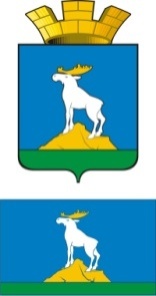  Р А С П О Р Я Ж Е Н И ЕГЛАВЫ НИЖНЕСЕРГИНСКОГО ГОРОДСКОГО ПОСЕЛЕНИЯ10.01.2024                № 1-Р   г. Нижние Серги Об организации проведения крещенского купания населения Нижнесергинского городского поселения в честь православного праздника «Крещение Господня» в 2024 году и мерах по обеспечению безопасности людей во время проведения мероприятияРуководствуясь Федеральным законом от 06.10.2003 № 131-ФЗ «Об общих принципах организации местного самоуправления в Российской Федерации», Уставом Нижнесергинского городского поселения, «Методическими рекомендациями по организации обеспечения безопасности людей при проведении Крещенских купаний на водных объектах», утвержденными врио заместителя Министра Российской Федерации по делам гражданской обороны, чрезвычайным ситуациям и ликвидации стихийных бедствий И.И. Кобзевым 11 января 2019 года № 2-4-71-1-29 года (далее – Методические рекомендации), в целях безопасности участников и присутствующих на обряде купания:		1. Создать рабочую группу по вопросам обеспечения безопасности людей в период проведения крещенских купаний в честь православного праздника «Крещение Господня» (далее – рабочая группа) (прилагается).2. Определить:2.1. место проведения крещенского купания на территории Нижнесергинского городского поселения - река Серга (угол улиц Набережная и Комсомольская);2.2. время проведения крещенского купания:	- 18 января 2024 года с 19.00 ч. до 01.00 часов 19 января 2024 года;	- 19 января 2024 года с 10.00 ч. до 15.00 ч.	3. Проведение крещенских купаний в иное время и в других местах считать несанкционированными.4. Назначить Д.И. Григорьева директора МБУ «Служба содержания городского хозяйства и благоустройства Нижнесергинского городского поселения» ответственным за следующие мероприятия:- вырубка льда, углубление русла р. Серга в месте установки купели и устройство купели для крещенского купания, обеспечение её ограждения, оборудование «коридоров безопасности» (укладка безопасных деревянных сходней, настилов) для прохода граждан к купели;- очистка дорог к месту крещенского купания и территорий, прилегающих к местам выхода на лед;- освещение территории, прилегающей к месту крещенского купания и выхода на лед;- очистка от снега стоянки для автомобилей;- демонтаж и закрытие купели после проведения крещенских купаний.	5. Обеспечить во время проведения крещенского купания, указанного в подпункте 2.2. пункта 2:- дежурство членов рабочей группы;- участие сотрудников администрации Нижнесергинского городского поселения в мероприятии.6. Рекомендовать руководителям следующих учреждений, при проведении крещенских купаний, обеспечить повышенную готовность сотрудников для реагирования на возникновение чрезвычайных ситуаций:- Батраеву А.З. – начальнику 32-го ПСО ФПС ГПС ГУ МЧС России по Свердловской области, подполковнику внутренней службы;- Дудину А.С. – врио начальника МО МВД России «Нижнесергинский», подполковнику полиции;- Баранниковой Е.Н. – главному врачу ГБУЗ «Нижнесергинская ЦРБ».7. Опубликовать настоящее распоряжение путем размещения полного текста на официальном сайте Нижнесергинского городского поселения в сети «Интернет».8. Контроль исполнения настоящего распоряжения оставляю за собой.Глава Нижнесергинского   городского поселения                                                                             А.М. Чекасин       к распоряжению главы Нижнесергинского городского поселенияот 10.01.2024 № 1-РРабочая группа по вопросам обеспечения безопасности людей в период проведения крещенских купаний в честь православного праздника «Крещение Господня»1. Чекасин Андрей Михайлович – глава Нижнесергинского городского поселения;2. Трубецких Роман Юрьевич – заместитель главы администрации Нижнесергинского городского поселения;3. Кондакова Лариса Юрьевна – заведующий отделом организационно-кадровой работы администрации Нижнесергинского городского поселения;4. Константинов Андрей Викторович - зав. отделом по муниципальным заказам и правовым вопросам администрации Нижнесергинского городского поселения;5. Ананьина Наталья Владимировна – зав. отделом по социальным и экономическим вопросам администрации Нижнесергинского городского поселения;6. Белякова Светлана Ивановна - ведущий специалист отдела по социальным и экономическим вопросам администрации Нижнесергинского городского поселения;7. Григорьев Дмитрий Игоревич – директор МБУ «Служба содержания городского хозяйства и благоустройства Нижнесергинского городского поселения»;8. Представитель МО МВД России «Нижнесергинский» (по согласованию);9. Представитель 32-го ПСО ФПС ГПС ГУ МЧС России по Свердловской области (по согласованию);10. Представитель МРО «Храм во имя Воздвижения Креста Господня» (по согласованию);11. Представитель МРО «Приход во имя Святого Иоанна Предтечи» (согласованию).